 NIMMY  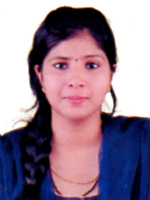 Email: Nimmy.377467@2freemail.com Contact. No:C/o 971504973598Visa Status :Visiting Visa   (3 months)(Can be transferable to husband’s visa)Visa validity : 27-1-2018 to 15-04-2018Technical SkillsExcelPowerPointMs wordTallyPersonal Details :Marital status : MarriedGender : FemaleDOB :26-06-1993Religion : ChristianSeeking a position to utilize my skills and knowledge through hard work, and willingness and thereby serve my parents and my society with the best of my abilities. Organization: KPMGDuration 04/06/2014 -25/03/2015Duration: 10 monthsDesignation: Audit Associate.Description: The job responsibilities include reviewing the financial statements of listed companies which in turn helps the client to maintain accuracy.Roles & Responsibilities: KPMG GDCAssisted in several audits of smaller companies and partnerships.Often made part of a team that would do audits for the largest clients the firm had.Reviewing the mathematical accuracy of the financial reports to check the material differences. (Balance sheet, Income statement, Shareholder’s equity, Cash flow statements and Notes to financial.)Second level of reviewing the financial reports to ensure the required corrections has been done for the errors identified at Global Delivery Centre.Provide high quality support to the audit engagement team.Provide status of Audit to management and engagement team.Completed M.COM specialized in  Ecommerce from BVM Holy Cross College, India .(Mahatma Gandhi University,  (2015 – 2017) with 73%Completed B.COM from Devamatha College. India(Mahatma Gandhi University, (2011 – 2014) with 83%.Completed X11 from St. Sebastian’s H.S.S (2011) (Kerala-India) with 90%Completed X from St. Mary’s G.H.S.S Pala (2009) (Kerala-India) with 89%.Very proficient team playerReliable and punctual employeeHard worker and active listener.Maintain good rapport with peer groups.Sincere to my duty.Strong sense of responsibility.Placed in well reputed auditing firm KPMG being one of the big 4 auditing firm in the world.Became sub editor of college magazine during my under graduation.Received appreciation from the superiors for achieving the targets during the busy seasons from KPMGSecure basic theoretical knowledge in tax field during PG.Became the program committee coordinator of commerce fest “Casus Belli” held in our college            during B.com.Successfully attended NSS camp held at Idukki(kerala,India) for 8 days during my third semester of B com.I hereby declare that the information furnished above is true to the best of my Knowledge.Place : Ajman					Nimmy Date: